МБОУ СОШ с. Верхняя ЕлюзаньСценарий торжественного посвящения обучающихся
Ведущий 1: В преддверии празднования 75-й годовщины Победы в Великой Отечественной войне состоится  торжественная церемония посвящения в ряды движения "Юнармия" двадцати лучших учеников.Ведущий2 : В зал приглашаются мальчишки и девчонки –для которых ЮНАРМИЯ – это школа будущего, где воспитывается настоящий характер, смелость, целеустремленность, патриотизм и воля к победе. Звучит марш.Строевым шагом школьники входят в зал. Выстраиваются на сцене. 

На фоне музыки звучит голос за кулисами:

На века России нашей слава!
Непреклонно мужество Руси.
         Отчий дом и честь храни, держава!
        Флаг страны с достоинством неси!
    Дух единства, крепи нашу силу. Светлой вере открыта страна,
    Нет прекрасней  великой России
Славься, Русь, на все времена!
Ведущий 1: Всем, знающим прошлое, неравнодушным к настоящему и думающим о будущем России посвящается наше сегодняшнее мероприятие – торжественное посвящение обучающихся военно-патриотического отряда «Сокол» в ряды Юнармии.

Ведущий 2: 29 октября 2015 года президент России Владимир Путин, по инициативе Министра Обороны Российской Федерации Сергея Шойгу, подписал указ о создании Общероссийской общественно-государственной детско-юношеской организации «Российское движение школьников».
Ведущая 1: С 1 сентября 2016 года начало работу Всероссийское военно-патриотическое движение «ЮНАРМИЯ», как одно из направлений «Российского движения школьников».

Ведущая 2: Основными целями этого движения, является воспитание сильного, умного, красивого и здорового поколения патриотов, любящих свою Родину, знающих ее историю, готовыми протянуть руку помощи в любой ситуации и конечно же встать на её защиту.
Ведущий 1 : Мы хотим, чтобы выросло поколение граждан доброжелательных и отзывчивых, бережно относящихся к истории и традициям России, готовых строить светлое будущее для себя и своей страны.
Ведущий 2: В настоящий момент во многих регионах России членами ЮНАРМИИ становятся тысячи молодых россиян. Сегодня, вступая в ряды ЮНАРМИИ, обучающиеся нашей школы дадут торжественную клятву на верность Отечеству и всему юнармейскому братству! 
                              Видеоролик о движении «Юнармия».
Ведущий 2: Внимание!Вносится Государственный флаг Российской Федерации, Флаг Пензенской области и Всероссийского детско-юношеского военно-патриотического общественного движения «ЮНАРМИЯ»

Ведущий 1: К вносу флага Российской Федерации    смирно!

        (Внос флага  под марш.)

 

Ведущий 1: Разрешите торжественную церемонию посвящения в ряды Всероссийского детско-юношеского военно-патриотического общественного движения « Юнармия»    считать открытой!
звучит Гимн Российской Федерации).

(После Гимна знаменная группа ставит флаги на стойку и под марш уходит).

Ведущий 2: Мы искренне рады приветствовать на торжественном мероприятии наших почётных гостей:
 ______________________________________________________________________________________________________________________________________________________________________________________________                                _______________________________________________________________________________________________________________________________________________________________________________________________________________________________________________________________________                              
Слово для приветствия предоставляется главе ------------------------------------------------------------------------------------------------------------------------------------------------------------------------------------------------------------------------------------------------------------------------------------------------------------------------------------------------------------------------------------------------------------------------------------------------------------------------------------------------------------------------------------------------------------------------------------  Ведущий 1: Замер зал в торжественном молчании,
                      Ждут друзья заветных слов,
                      Ты даешь сегодня обещанье,
                       Что юнармейцем стать готов!

Ведущий 2: Торжественную клятву обучающихся военно-патриотического отряда «Сокол» Верхнеелюзанской средней школы принимает ________________________________________________________________

                                (   Иванов И.И.)
Ведущий 1: Прошу начальника регионального штаба Юнармии выйти для принятия рапорта о готовности принесения клятвы юнармейцами.

Рапорт Командира: Отряд, равняйсь! Смирно! Равнение на середину!

Товарищ начальник регионального штаба Юнармии, военно-патриотический отряд «Сокол» для принятия торжественной присяги построен.

Командир отряда  ( ученик)_______

Военный руководитель:_ Яргаев Равиль Иняятуллович

(Обучающиеся дают клятву, которую зачитывает один учащийся, юнармейцы называют свое имя, фамилию, отчество):

«Я,…………… вступая в ряды "Юнармии", перед лицом своих товарищей торжественно клянусь

- Всегда быть верным своему Отечеству и юнармейскому братству, cоблюдать устав "Юнармии", быть честным юнармейцем.
 Следовать традициям доблести, отваги и товарищеской взаимовыручки- клянусь

- Всегда быть защитником слабых, преодолевать все преграды в борьбе за правду и справедливость- клянусь

- Стремиться к победам в учебе и спорте, вести здоровый образ жизни, готовить себя к служению и созиданию на благо Отечества- клянусь

- Чтить память героев, сражавшихся за свободу и независимость нашей Родины, быть патриотом и достойным гражданином России- клянусь

-С честью и гордостью нести высокое звание юнармейца- клянусь
(Начальник штаба принимает клятву, обращается к юнармейцам с обращением.)
Ведущий 2:       Присяга! – Священное слово.
                     Как много в нем смысла таится!
                    Клянутся с волненьем ребята
                   На верность любимой Отчизне.


Ведущий 1: Мы верим, что эти юнармейцы.
                      Чтоб выполнить клятву, коль надо,
                     Пройдут сквозь любые невзгоды.
                    Пройдут сквозь любые преграды.


Ведущий 2: Право вручить знаки принадлежности к общественно-патриотическому движению «Юнармия» предоставляется почетным гостям нашего мероприятия  __________________________________________________________________________________________________________________________________________________________________________________________________________________________________________________________________________________________________________________________________________________________________________________________________________________________________________________________________________________________________

(Юнармейцам вручаются: флаг, значки, береты. Поздравление начальника штаба. Юнармейцы трижды кричат «Ура!»).
Выступление гостей (по желанию)
Слова напутствия юнармейскому отряду «Сокол» Ведущий 1 :Из речи Министра обороны Российской Федерации генерала армии Сергей ШОЙГУ:  «Дорогие ребята! Вы дали слово хранить верность юнармейскому братству. Своими достижениями в спорте и учёбе вы заслужили право быть одними из первых! И это не только большая честь, но и огромная ответственность.  Быть первыми всегда сложно, но в то же самое время очень почётно. Это невероятно трудно и, безусловно, должно являться целью, примером для всех остальных, кто пойдёт за вами».         юнармейцывыступают Юнармеец 1:   Орлам, рожденным для побед,                            Пора расправить крылья,                         Оставить в небе яркий след,                         Стать добрым, смелым, сильным! Юнармеец 2: Хотим всегда быть впереди,                      Обнять страну всем сердцем.                      Скорей взрослеть! Быстрей расти!                      В рядах юнармейцев.Юнармеец 3: Мы ценим отважных, мы любим задорных,                      Мы крепкою дружбой сильны,                       Мы юнармейцами стали сегодня                       Нашей прекрасной страны.Юнармеец4 : Мы отцов не забыли традиции.                      В нас живет их отвага и честь.                      Мы врагу не сдавали позиций                      В юнармейцы просили зачесть. Юнармеец 5 : Чтоб научиться побеждать,                     Как завещали предки,                    Чтоб взрослые смогли сказать:                  «Вас можно брать в разведку!» Юнармеец 6:  И мы страну не подведем                   И рядом с вами встанем,                  Чтобы герои всех времен                   Могли гордиться нами.  Юнармеец 7 : У нас и дух, и воля есть,                    Мы набираем силы,                    Чтоб строить будущее здесь,                     Достойное России!Юнармеец 8 : Еще тогда нас не было на свете,
                    Когда с Победой предки наши шли,
                   Героев этих нет, но слава им навеки
                   От всех детей, от всей родной Земли!

Юнармеец 9 : Когда есть мир – то жизнь полна
                     Улыбок, смеха и мечтаний,
                    Когда есть мир, то нет чреды
                     Потерь и разочарований.
(Внезапно звуки бомбёжки, выстрелов, дети испуганно замирают. Зал погружается в темноту, на экране видео о детях войны, сынах полка).
Юнармеец 10 : У войны недетское лицо!
                        Но в глаза детей смотрела смерть...
                      Не щадила маленьких бойцов,
                      Им пришлось до срока повзрослеть.

Юнармеец 11 : Звание такое "Сын полка",
                      Мужества святого колыбель!
                      Это ничего, что велика,
                       На мальце солдатская шинель.

Юнармеец 12 : Храбрости ему не занимать,
                       По плечу мальчонке ратный труд.
                       Защищал в бою мальчишка мать,
                       Ту, что люди Родиной зовут!
Юнармеец 13 : Давно умолк войны набат,
                        Цветут сады в родном краю.
                        Но будет вечно спать солдат,
                       Что смертью храбрых пал в бою. Юнармеец 14 :  Он сохранил тебе и мне,
                      И человечеству всему
                      Покой и счастье мирных дней
                      Я низко кланяюсь ему.  Юнармеец 15:  Колодец памяти- бездонный.                      И души павших – где-то там…                     Давайте вспомним поименно,                    Всех тех, кто подарил Победу нам!Минута молчанияЮнармеец 16 : Отгремела война, залечила земля свои раны,
                                  Лишь окопов следы кое-где, словно шрамы видны.
                                Кто в сраженьях мужал, те сегодня уже ветераны.
                              И в солдатском строю их места занимают сыны.Юнармеец 17: Мы, красные береты, с эмблемой юнармейцев.                      Мы, гордо носим форму, чеканя шаг в строю.                      Отвагой, честью, доблестью мы наполняем сердце –                      Любя своё Отечество и Родину свою.Юнармеец 18: По дорогам прославленным нашимПронесем мы и доблесть и честь.Наша  Родина –наша ОтчизнаУ нас гордость отцовская есть.
Ведущий 2:Дорогие ребята!  Этот день останется в вашей памяти навсегда, и вы будете гордиться тем, что вступление в ряды ЮНАРМИИ объединило вас с участниками более 5 тысяч различных военно-патриотических и молодежных организаций. 


Ведущий 1: Вы - будущие защитники нашей Родины и в ваших руках – судьба современной России. Будьте достойными гражданами своей страны, какими были ваши деды и прадеды, отстоявшие в тяжелейших условиях свободу и независимость Отчизны.
 Ведущий 2: Самая главная задача юнармейца – учиться, учиться, учиться. Чем ребята и занимаются большую часть своего времени. Неоспоримо, что настоящий юнармеец должен быть всесторонне развитой личностью, стать мужественным и сильным защитником Отечества.

                            Видеоролик о движении «Юнармия». Ведущий 1:  Дорогие друзья! Наша  торжественная церемония  завершается. Еще раз поздравляем всех ребят. Которые  отныне, мы уверены , будут с честью носить гордое звание» юнармейца».Ведущий 2: Под вынос флагов РФ, Всероссийского детско –юношеского военно-патриотического общественного  движения «Юнармии»  смирно                                         (под марш).( церемония выноса флага)Ведущий 1: Мы благодарим всех за участие в торжественной церемонии. Желаем здоровья, успехов, благополучия!.Ведущий 2 : Есть еще одна хорошая традиция- фотография на память. Мы приглашаем наших почетных гостей и участников мероприятия  для совместного фотографирования.  юнармейцывыступают Юнармеец. Орлам, рожденным для побед,                    Пора расправить крылья,                     Оставить в небе яркий след,                         Стать добрым, смелым, сильным! Юнармеец.Хотим всегда быть впереди,                    Обнять страну всем сердцем.                     Скорей взрослеть! Быстрей расти!                       В рядах юнармейцев. Юнармеец: Чтоб научиться побеждать,                     Как завещали предки,                    Чтоб взрослые смогли сказать:                  «Вас можно брать в разведку!» Юнармеец:  И мы страну не подведем                   И рядом с вами встанем,                  Чтобы герои всех времен                   Могли гордиться нами.  Юнармеец : У нас и дух, и воля есть,                    Мы набираем силы,                    Чтоб строить будущее здесь,                     Достойное России!Юнармеец: Еще тогда нас не было на свете,
                    Когда с Победой предки наши пришли,
                   Героев этих нет, но слава им навеки
                   От всех детей, от всей родной Земли!

Юнармеец : Отгремела война, залечила земля свои раны,
                     Лишь окопов следы кое-где, словно шрамы видны.
                     Кто в сраженьях мужал, те сегодня уже ветераны.
                    И в солдатском строю их места занимают сыны.

Юнармеец : Когда есть мир – то жизнь полна
                     Улыбок, смеха и мечтаний,
                    Когда есть мир, то нет чреды
                     Потерь и разочарований.
(Внезапно звуки бомбёжки, выстрелов, дети испуганно замирают. Зал погружается в темноту, на экране видео о детях войны, сынах полка).
Юнармеец : У войны недетское лицо!
                        Но в глаза детей смотрела смерть...
                      Не щадила маленьких бойцов,
                      Им пришлось до срока повзрослеть.


Юнармеец : Звание такое "Сын полка",
                      Мужества святого колыбель!
                      Это ничего, что велика,
                       На мальце солдатская шинель.

Юнармеец : Храбрости ему не занимать,
                       По плечу мальчонке ратный труд.
                       Защищал в бою мальчишка мать,
                     Ту, что люди Родиной зовут!
Юнармеец : Давно умолк войны набат,
                        Цветут сады в родном краю.
                        Но будет вечно спать солдат,
                       Что смертью храбрых пал в бою.
                       Он сохранил тебе и мне,
                      И человечеству всему
                      Покой и счастье мирных дней
                      Я низко кланяюсь ему. 
(Юнармейцы встают на одно колено, снимают головной убор, на экране в это время видеоролик «Минута молчания», где показывают лица погибших солдат). Затем, под звуки песни «День Победы» юнармейцы поднимаются.
Ведущий 1: Отгремела война, залечила земля свои раны,
                     Лишь окопов следы кое-где, словно шрамы видны.
                    Кто в сраженьях мужал, те сегодня уже ветераны.
                   И в солдатском строю их места занимают сыны.
Ведущий 2: Этот день останется в вашей памяти навсегда, и вы будете гордиться тем, что вступление в ряды ЮНАРМИИ объединило вас с участниками более 5 тысяч различных военно-патриотических и молодежных организаций. 


Ведущий 1: Вы - будущие защитники нашей Родины и в ваших руках – судьба современной России. Будьте достойными гражданами своей страны, какими были ваши деды и прадеды, отстоявшие в тяжелейших условиях свободу и независимость Отчизны.
 Ведущий 2: Самая главная задача юнармейца – учиться, учиться, учиться. Чем ребята и занимаются большую часть своего времени. Неоспоримо, что настоящий юнармеец должен быть всесторонне развитой личностью, стать мужественным и сильным защитником Отечества.

                            Видеоролик о движении «Юнармия». Ведущий 1:  Дорогие друзья! Наша  торжественная церемония  завершается. Еще раз поздравляем всех ребят. Которые  отныне, мы уверены , будут с честью носить гордое звание» юнармейца».Ведущий 2: Под вынос флагов РФ, Всероссийского детско –юношеского военно-патриотического общественного  движения «Юнармии»  смирно                                         (под марш).( церемония выноса флага)Ведущий 1: Мы благодарим всех за участие в торжественной церемонии. Желаем здоровья, успехов, благополучия!.Ведущий 2 : Есть еще одна хорошая традиция- фотография на память. Мы приглашаем наших почетных гостей и участников мероприятия  для совместного фотографирования.         юнармейцывыступают Юнармеец 1:   Орлам, рожденным для побед,                         Пора расправить крылья,                         Оставить в небе яркий след,                         Стать добрым, смелым, сильным! Юнармеец 2: Хотим всегда быть впереди,                      Обнять страну всем сердцем.                      Скорей взрослеть! Быстрей расти!                      В рядах юнармейцев.Юнармеец 3: Мы ценим отважных, мы любим задорных,                      Мы крепкою дружбой сильны,                       Мы юнармейцами стали сегодня                       Нашей прекрасной страны.Юнармеец4 : Мы отцов не забыли традиции.                      В нас живет их отвага и честь.                      Мы врагу не сдавали позиций                      В юнармейцы просили зачесть. Юнармеец 5 : Чтоб научиться побеждать,                     Как завещали предки,                    Чтоб взрослые смогли сказать:                  «Вас можно брать в разведку!» Юнармеец 6:  И мы страну не подведем                   И рядом с вами встанем,                  Чтобы герои всех времен                   Могли гордиться нами.  Юнармеец 7 : У нас и дух, и воля есть,                    Мы набираем силы,                    Чтоб строить будущее здесь,                     Достойное России!Юнармеец 8 : Еще тогда нас не было на свете,
                    Когда с Победой предки наши шли,
                   Героев этих нет, но слава им навеки
                   От всех детей, от всей родной Земли!

Юнармеец 9 : Отгремела война, залечила земля свои раны,
                     Лишь окопов следы кое-где, словно шрамы видны.
                     Кто в сраженьях мужал, те сегодня уже ветераны.
                    И в солдатском строю их места занимают сыны.

Юнармеец 10 : Когда есть мир – то жизнь полна
                     Улыбок, смеха и мечтаний,
                    Когда есть мир, то нет чреды
                     Потерь и разочарований.
(Внезапно звуки бомбёжки, выстрелов, дети испуганно замирают. Зал погружается в темноту, на экране видео о детях войны, сынах полка).
Юнармеец 11 : У войны недетское лицо!
                        Но в глаза детей смотрела смерть...
                      Не щадила маленьких бойцов,
                      Им пришлось до срока повзрослеть.

Юнармеец 12 : Звание такое "Сын полка",
                      Мужества святого колыбель!
                      Это ничего, что велика,
                       На мальце солдатская шинель.

Юнармеец 13 : Храбрости ему не занимать,
                       По плечу мальчонке ратный труд.
                       Защищал в бою мальчишка мать,
                     Ту, что люди Родиной зовут!
Юнармеец 14 : Давно умолк войны набат,
                        Цветут сады в родном краю.
                        Но будет вечно спать солдат,
                       Что смертью храбрых пал в бою. Юнармеец 15 :  Он сохранил тебе и мне,
                      И человечеству всему
                      Покой и счастье мирных дней
                      Я низко кланяюсь ему.  Юнармеец 16:  Колодец памяти- бездонный.                   И души павших – где-то там…                 Давайте вспомним поименно,                Всех тех, кто подарил Победу нам!Минута молчанияЮнармеец 17: Мы, красные береты, с эмблемой юнармейцев.                      Мы, гордо носим форму, чеканя шаг в строю.                      Отвагой, честью, доблестью мы наполняем сердце –                      Любя своё Отечество и Родину.Юнармеец 19: По дорогам прославленным нашимПронесем мы и доблесть и честь.Наша  Родина –У нас гордость отцовская есть. В преддверии празднования 75-й годовщины Победы в Великой Отечественной войне состоялась торжественная церемония посвящения в ряды движения "Юнармия" тридцати двух лучших учеников. Посвящение мы приурочили к памятной дате –  75 летию  Победы.У времени есть своя память – история. И потому мир никогда не забывает о трагедиях, потрясавших планету в разные эпохи, в том числе и о жестоких войнах, уносивших миллионы жизней, отбрасывавших назад цивилизации, разрушавших великие ценности, созданные человеком.Торжественные мероприятия приему в ряды всероссийского военно-патриотического движения "Юнармия" школьников, посвященные 75-й годовщине Победы в Великой Отечественной войне и приему в ряды всероссийского военно-патриотического движения "Юнармия" школьниковСценарий торжественного приема обучающихся в ряды «ЮНАРМИИ»ХОД МЕРОПРИЯТИЯ:
Звучат фанфары
Чтец:
На века России нашей слава!
Непреклонно мужество Руси.
Отчий дом и честь храни, держава!
Флаг страны с достоинством неси!
Дух единства, крепи нашу силу.
Светлой вере открыта страна,
Нет прекрасней великой России!
Славься, Русь, на все времена!
Ведущий: Мы приветствуем участников и гостей торжественной церемонии вступления обучающихся МБОУ СОШ №… .Ведущий:Торжественная церемония вступления обучающихся МБОУ СОШ №… в ряды Всероссийского детско-юношеского военно -патриотического общественного движения «ЮНАРМИЯ» объявляется открытой!Звучит Гимн Российской Федерации.

звучит Гимн РФ
Ведущий: Отряд! Равняйсь! Смирно!Ведущий: Право вынести флаг юнармейского отряда им. … предоставляется …Звучит марш.
Ведущий : Сегодня мы собрались здесь, чтобы торжественно посвятить обучающихся нашей школы в ряды юнармейцев.
29 октября 2015 года президент России Владимир Путин подписал указ о создании Общероссийской общественно-государственной детско-юношеской организации «Российское движение школьников». 
С 1 сентября 2016 года по инициативе Министра обороны Российской Федерации Сергея Шойгу, начало работу Всероссийское военно-патриотическое движение «ЮНАРМИЯ», как одно из направлений «Российского движения школьников».
Основными целями этого движения, по словам Сергея Шойгу, являются воспитание сильного, умного, красивого и здорового поколения патриотов, любящих свою Родину и готовых ее защищать.Ведущий:Движение «ЮНАРМИЯ» создано в целях объединения и координации деятельности молодежных организаций военно-патриотической направленности, развития в молодежной среде государственных и общественных инициатив, направленных на укрепление обороноспособности Российской Федерации.Ведущий:В настоящее время во многих регионах России членами «ЮНАРМИИ»становятся тысячи молодых россиян и сегодня Всероссийское военно-патриотическое движение пополнит свои ряды юными патриотами .Торжественную церемонию посвящения в юнармейцы считать открытой!
звучат фанфары

Ведущий: Мы искренне рады приветствовать на торжественном мероприятии наших почётных гостей: (представление гостей)
Ведущий:
Слово «Патриоты» будет вечным словом,
Его значения никак не умалить!
Не жить без Родины, без старой или новой,
Не жить без Родины, а значит, вовсе и не жить!

Ведущий:
Замер зал в торжественном молчании,
Ждут друзья заветных слов,
Ты даешь сегодня обещанье,
Что юнармейцем стать готов!

Ведущий: Для произнесения клятвы юнармейцев приглашается (перечисляются заслуги обучающегося, который читает клятву)… .


Ученик выходит на середину и произносит клятву, остальные повторяют. 

Клятва юнармейца

«Я, вступая в ряды "ЮНАРМИИ", перед лицом своих товарищей торжественно клянусь: Всегда быть верным своему Отечеству и юнармейскому братству, cоблюдать Устав "ЮНАРМИИ", быть честным юнармейцем. Следовать традициям доблести, отваги и товарищеской взаимовыручки.
Все: КЛЯНЁМСЯ!
Всегда быть защитником слабых, преодолевать все преграды в борьбе за правду и справедливость. Стремиться к победам в учебе и спорте, вести здоровый образ жизни, готовить себя к служению и созиданию на благо Отечества.
Все: КЛЯНЁМСЯ!
Чтить память героев, сражавшихся за свободу и независимость нашей Родины, быть патриотом и достойным гражданином России.
С честью и гордостью нести высокое звание юнармейца».
Все: КЛЯНЁМСЯ! КЛЯНЁМСЯ! КЛЯНЁМСЯ!

Чтец:
Присяга! – Священное слово.
Как много в нем смысла таится!
Клянутся с волненьем ребята - На верность любимой Отчизне.

Чтец:
Мы верим, что юнармейцы.
Чтоб выполнить клятву, коль надо,
Пройдут сквозь любые невзгоды.
Пройдут сквозь любые преграды.

Ведущий:
Право вручить знак принадлежности к общественно-патриотическому движению «ЮНАРМИЯ» предоставляется : ____________________________________(Звучит гимн движения «ЮНАРМИИ», 
на фоне гости вручают жетоны)

Ведущий: Слово для поздравления предоставляется директору школы … .Поздравления гостей.Песня: Наш край-Россия»Ведущий: В память о выпускниках школы: Всеволоде Борисовиче Бессонове, командире атомной подводной лодки К-8, Сидоренко Александре Викторовиче, Зудове Алексее Алексеевиче, Заплаткине Михаиле Петровиче, погибших при исполнении воинского долга, объявляется минута молчания.Ведущий: цветы к портретам героев возложить.Ведущий: Новый день нашей Родины - мирный и светлый,
День большого труда, день нелегких забот. В исторической книге России Великой Он оставит, наверное, несколько строк!Ведущий: Молодость! 
  Возьми с собой в дорогу -
  Самую заветную мечту,
  За людей душевную тревогу,
  Сердца жар и мыслей красоту.

Ведущий: Мудрость чувства,
  Стойкость в бурях жизни,
  Мужество во всем и до конца,
  Верность другу,
  Преданность Отчизне,
  Имя гражданина и борца. 
Ведущий:
Ваша юность сегодня на взлете.
Расправляются крылья орлят:
Льговские юнармейцы в походе -
Патриотов российских отряд.Песня «Над Россией моей».Ведущий. На этом торжественная церемония приема в Юнармейцы считается закрытой. Благодарим всех за внимание! 

Гимн юнармейцев «Служить России» звучит на завершении мероприятияприложениеВедущие:Орлам, рожденным для побед,
Пора расправить крылья,
Оставить в небе яркий след,
Стать смелыми и сильными.Чтобы всегда быть впереди,
Обнять страну всем сердцем,
Скорей взрослеть, быстрей расти
В рядах юнармейцев.Чтоб научиться побеждать,
Как завещали предки,
Чтоб взрослые смогли сказать:
“Вас можно брать в разведку!”У вас и дух, и воля есть.
Вы набирайтесь силы,
Чтоб строить будущее здесь,
Достойное России!
 Друзья!Помните – звание “юнармеец” почетно.Настоящие юнармейцы – это те, кто уже сейчас осознал и готов взять на себя ответственность за настоящее и будущее города, своего края. России.Мы уверены, что вы будете достойными членами Всероссийского военно-патриотического движения “ЮНАРМИЯ”.Внимание!Флаги Российской Федерации, Кемеровской области, города Белово вынести!Вынос флагов Российской Федерации, Кемеровской области и города БеловоВедущие:К торжественному маршу приготовиться!Музыка: (фонограмма любого марша)Уход курсантов торжественным маршемВедущие:Мы благодарим всех за участие в торжественной церемонии.
Желаем здоровья, успехов, благополучия! Сценарий фанфарыВедущий 1 На века России нашей слава!Непреклонно мужество Руси.Отчий дом и честь храни, Держава!Флаг страны с достоинством неси!Ведущий 2   Дух единства, крепи нашу силу.Светлой вере открыта странаНет прекрасней  великой РоссииСлавься, Русь, на все времена!Для встречи справа под Знамя Российской федерации смирно.встречный маршгимнВыходят ведущие:Ведущий 1: Здравствуйте,  уважаемые участники и гости торжественного мероприятия  , посвященного приему в муниципального отделение регионального молодежного общественного патриотического  движения «Юнармия» учащихся 5  классов школы с.Верхняя Елюзань.Ведущий229 октября 2015 года президент России Владимир Путин, по инициативе Министра Обороны РФ Сергея Шойгу, подписал указ о создании Общероссийской общественно-государственной детско-юношеской организации «Российское движение школьников». Ведущий 1С 1 сентября 2016 года начало  работу Всероссийское военно-патриотическое движение «Юнармия» как одно из направлений «Российского движения школьников».Ведущий2Мы гордимся, что ряды юнармейцев пополнятся сегодня верхнеелюзанскими школьниками.Ведущий 2:На торжественном мероприятии присутствуют почётные гостиГлава администрации муниципального образования –городской округ город Скопин Олег Александрович Асеев,- заместитель Главы администрации муниципального образования –городской округ город Скопин Ирина Алексеевна Ланина,- начальник «Скопинской автошколы ДОСААФ» России по Рязанской области Владимир Николаевич Горелов,;-  ветеран вооруженных сил Советского Союза и России, председатель  общественной организации ветеранов ВС «Служу России» Александр Петрович Бирюков,- Александр Николаевич Колпинский, представитель казачества;- ветеран войны в Афганистане, депутат Городской Думы Юрий Александрович Гуськов,;- заместитель председателя городского Совета ветеранов Виктор Иванович Романов,- начальник управления образования и молодежной политики Николай Анатольевич Калинин,- подполковник в отставке, ветеран ВСПавел Семенович МихальчукВедущий 2: Слово для приветствия предоставляется Олегу Александровичу Асееву;Ведущий 1: Слово для приветствия предоставляется Юрию Александровичу Гуськову;Выступающие в военной форме, форме матроса, форме летчикаВремя героев.  Обычно ты кажешься прошлым: 2 Главные битвы Приходят из книг и кино,3  Главные датыОтлиты в газетные строки,1  Главные судьбы Историей стали давно. 2  Время героев, По самому высшему праву Ты подарило Далёким и близким годам Доблесть и славу,3 И долгую добрую память.1  Время героев, а что ты оставило нам?                                Песня «офицеры»5Ведущий1 Мы отцов не забыли традиций.В нас живет их отвага и честь.Мы врагу не сдавали позицийВ юнармейцы просили зачесть.Ведущий2В сентябре в образовательных организациях города созданы первые юнармейские отрядыВедущий1Пилотным  становится юнармейский отряд второй средней школы. Его возглавляет кадровый военный, майор полиции в отставке Иван Александрович Мишаков.Ведущий2Основными мероприятиями юнармейского движения станут:военно-спортивные игры,спартакиады по военно-прикладным видам спорта,вахты памяти и походы по местам боевой славы,посты у Вечного огня, обелисков и мемориалов, благоустройство мест памяти;адресная помощь ветеранам войны и труда.Ведущий1Из выступления министра обороны Российской Федерации, генерала Армии Сергея ШойгуВедущий2«Мы хотели бы, чтобы юнармейское движение прирастало с каждым днём, чтобы в нём становилось всё больше и больше дерзких, молодых, сильных, целеустремлённых, любящих нашу страну, знающих и ценящих наше прошлое, нашу историю ребят»Ведущий 1Торжественная церемония посвящения в ряды Всероссийского военно-патриотического движения «Юнармия»  скопинских школьников.фанфарыДмитрий Васильев подходит к АсеевуТоварищ Глава администрации муниципального образования – городской округ – город Скопин юнармейцы города Скопина к торжественной клятве готовыАсеев К ритуалу приступитьКомандир отряда выходит на середину строя и произносит клятву. Возвращается в строй.Ведущий1Из речиМинистра обороны Российской Федерации генерала армии Сергей ШОЙГУ:Ведущий2«Дорогие ребята! Вы дали слово хранить верность юнармейскому братству. Своими достижениями в спорте и учёбе вы заслужили право быть одними из первых! И это не только большая честь, но и огромная ответственность. Быть первыми всегда сложно, но в то же самое время очень почётно. Это невероятно трудно и, безусловно, должно являться целью, примером для всех остальных, кто пойдёт за вами».юнармейцы1Орлам, рожденным для побед,Пора расправить крылья,Оставить в небе яркий след,Стать добрым, смелым, сильным!2Хотим всегда быть впереди,Обнять страну всем сердцем.Скорей взрослеть! Быстрей расти!В рядах юнармейцев.3Чтоб научиться побеждать,Как завещали предки,Чтоб взрослые смогли сказать:«Вас можно брать в разведку!»4И мы страну не подведемИ рядом с вами встанем,Чтобы герои всех временМогли гордиться нами.5У нас и дух, и воля есть,Мы набираем силы,Чтоб строить будущее здесь,Достойное России!Ведущий 1Слово для поздравления предоставляется_начальнику отдела демографической и молодёжной политике Регине Владимировне Колядиной____________--Ведущий 1: Право приколоть на грудь знак принадлежности к  общественно-патриотического движению «Юнармия» предоставляется почетным гостям митинга:- Олег Александрович Асеев, глава администрации мо-го г.Скопин  – МБОУ СОШ №2;          - Илья  Николаевич Чуклов, начальник отдела военного комиссариата  Рязанской области по городу Скопину, Скопинскому и Милославскому районам – МБОУ СОШ №1;        - Владимир Николаевич Горелов, начальник «Скопинской автошколы ДОСААФ» России по Рязанской области – МБОУ СОШ №3;        - Юрий Александрович Гуськов, ветеран войны в Афганистане, депутат Городской Думы – МБОУ СОШ №4;        - Александр Петрович Бирюков, ветеран вооруженных сил Советского Союза и России, председатель  общественной организации ветеранов ВС «Служу России» - МБОУ ООШ №5;         -Павел Семенович Михальчук, подполковник в отставке, ветеран ВС- школа им.М.Горького;       -   Александр Николаевич Колпинский, представитель казачества – Клуб военной разведки «Сокол»  (МБОУ ДО ДДТ);       -  Николай Анатольевич Калинин, начальник управления и МП – филиал МБОУ СОШ №1 «Октябрьская СОШ».Исполняется песня «Полки идут стеной» (группа «Шанс»)Ведущий 1: Отряды – равняйсь, смирно! Гирлянду  к памятнику Маршала Советского Союза, национального героя Югославии Сергея Семеновича Бирюзова возложить!(представители отрядов подходят к гирлянде, поднимают ее – возлагают к подножию памятника);Ведущий 2: Цветы к памятнику возлагают Глава администрации мо-го г.Скопин Олег Александрович Асеев и заместитель главы Ирина Алексеевна Ланина; ветераны ВС Советского Союза и России, участники локальных войн, представители юнармейского движения города Скопина.Вынос знамениВедущий 1: Уважаемые участники торжественного митинга – благодарим вас за участие. Город Скопин – город воинской славы – надеется на вас, надеется на то,  что вы,  юнармейцы , принесете городу добрую славу своими делами! И помните девиз движения «Юнармия»:«У власти орлиной орлят миллионыИ ими (нами) гордится страна!»А теперь приглашаем всех сфотографироваться.Сценарий закрытия месячника оборонно-массовой работы и торжественного посвящения учащихся МКОУ СОШ №3 в ряды Юнармии«Юнармейцем быть готов!»20.02.2017 в 13-00ч.(Звучит торжественная музыка, или Гимн юнармии Ставропольского края)Под барабанный бой входят барабанщицы, которые делают фигурные движения по сцене, а затем становятся в одну шеренгу.Под фанфары барабанщицы уходят.На фоне музыки звучит голос за кулисами:Ведущий:На века России нашей слава!Непреклонно мужество Руси.Отчий дом и честь храни, держава!Флаг страны с достоинством неси!Дух единства, крепи нашу силу.Светлой вере открыта страна,Нет прекрасней  великой РоссииСлавься, Русь, на все времена!Танец с флагомВедущий:Внимание! К вносу флага Ставропольского края и ДОСААФ России, прошу всех встать! Под флаги смирно!Вынос флаговВедущий:Торжественную церемонию посвящения в юнармейцы считать открытой!Гимн РФВедущий:Мы искренне рады приветствовать на торжественном мероприятии наших почётных гостей:1.	Иванов Андрей Николаевич – и.о. главы администрации  Левокумского  муниципального района СК2.	Безус Галина Петровна – зам. главы администрации  Левокумского  муниципального района СК3.	Кобцев Павел Евгеньевич – военный комиссар Левокумского района СК4.	Шевченко Елена Александровна – начальник отдела образования  администрации  Левокумского  муниципального района СК5.	Смоляков Владимир Алексеевич – начальник штаба местного отделения Всероссийского военно-патриотического движения «Юнармии»6.	Марченко Виктор Владимирович – председатель местного отделения ДОСААФ России Левокумского района7.	Маловичко Александр Владимирович – глава муниципального образования поселка Новокумского Левокумского района СК8.   Шилихина Любовь Алексеевна – главный редактор филиала государственного унитарного предприятия СК «Издательский дом «Периодика Ставрополья» - редакции газеты «Левокумье»9.	Сметанина Наталья Валерьевна – директор муниципального образовательного учреждения дополнительного образования детей «Дом детского творчества»Ведущий. Слово «Патриоты» будет вечным словом,Его значения никак не умалить!Не жить без Родины, без старой или новой,Не жить без Родины, а значит, вовсе и не жить!Ведущий.Патриот должен быть крепок не только телом, но и духом своим. И это еще раз доказали наши ребята своими прекрасными достижениями на протяжении всего месячника оборонно-массовой работы 2017 года.Ведущий.И сейчас пришло время наградить самых лучших и активных участников прошедшего месячника. Для вручения грамот на сцену приглашаем  заместителя директора по воспитательной работе Щепелееву Елену Ивановну и преподавателя ОБЖ Бибаева Михаила Алексеевича.(Награждение грамотами фанфары)Видеоролик «Месячник оборонно-массовой работы в МКОУ СОШ №3»Песня «Папина дочка»Ведущий.Для подведения итогов месячника оборонно-массовой работы 2017 года на сцену приглашается директор Новокумской общеобразовательной школы №3 Кириленко Елена Васильевна.(награждение, фанфары)Ведущий.Слово предоставляется председателю местного отделения ДОСААФ России Левокумского района Марченко Виктору ВладимировичуВидеоролик «Герои Отечества»Ведущий. (музыка)И наступает волнующий момент….Сегодня мы собрались еще и для того, чтобы принять  членов детского объединения «Росич» школы №3 в юнармейцы.Ведущий.29 октября 2015 года президент России Владимир Путин, по  инициативе Министра Обороны Российской Федерации Сергея Шойгу, подписал указ о создании Общероссийской общественно-государственной детско-юношеской организации «Российское движение школьников». Ведущий.С 1 сентября 2016 года начало работу Всероссийское военно-патриотическое движение «ЮНАРМИЯ», как одно из направлений «Российского движения школьников». Основными целями этого движения, по словам Сергея Шойгу, является воспитание сильного, умного, красивого и здорового поколения патриотов, любящих свою Родину и готовы ее защищать.Ведущий.Мы гордимся, что ряды юнармейцев пополнятся сегодня Новокумскими школьниками.(фанфары)Ведущий.Для вступления в ряды «Юнармии» на сцену приглашаются члены детского объединения «Росич»:Поляков ДенисЧерников МаксимАбакумов НиколайБреева ДарьяКолганов ЕвгенийБургонов ВикторГусева АринаПоляков АлександрБандеровский ЕгорСливкин Максим(под марш поднимаются из зала на сцену)Ведущий.Замер зал в торжественном молчании,Ждут друзья заветных слов,Ты даешь сегодня обещанье,Что юнармейцем стать готов!Ведущий.Просим военного комиссара Левокумского района Кобцева Павла Евгеньевича подняться на сцену для принятия рапорта о готовности принесения клятвы юнармейцами.Рапорт Командира: Взвод, равняйсь! Смирно! Равнение на середину!Товарищ военный комиссар, участники детского объединения «Росич» Новокумской школы для принятия торжественной клятвы построены. Командир _______Кобцев П.Е.:  - к ритуалу приступить.Командир отряда выходит на середину строя и произносит клятву, остальные повторяют. Возвращается в строй.Поздравительные слова от Кобцева П.Е.(Кобцев П.Е. спускается в зал)Ведущий.Присяга! – Священное слово.Как много в нем смысла таится!Клянутся с волненьем ребятаНа верность любимой Отчизне.Ведущий.Мы верим, что юнармейцы.Чтоб выполнить клятву, коль надо,Пройдут сквозь любые невзгоды.Пройдут сквозь любые преграды.Ведущий.Право приколоть на грудь знак принадлежности к общественно-патриотическому движению «Юнармия» предоставляется почетным гостям нашего мероприятия.(Звучит гимн движения «Юнармии», на фоне гости прикалывают значки и надевают береты юнармейцам)Ведущий.Слово для приветствия и вручения удостоверений юнармейцев предоставляется начальнику штаба Левокумского местного отделения военно-патриотического движения «Юнармия» - Смолякову Владимиру Алкексеевичу.(слова поздравления и вручение свидетельств)Ведущий.Слово для поздравления предоставляется председателю  местного отделения ДОСААФ России Левокумского района – Марченко Виктору Владимировичу.(слова поздравления)Ведущий.Ваша юность сегодня на взлете.Расправляются крылья орлят:Новокумские юнармейцы в походе-Патриотов российских отряд.Ведущий.По дорогам прославленным нашимПронесёте вы славу и честь:Наша родина - край Ставропольский,У нас гордость отцовская есть.Ведущий.Ты - Россия, а мы - твои дети,И земли нет на свете милей.Финальная песня «Родина»Ведущий:Внимание! К выносу флага Ставропольского края и ДОСААФ России, прошу всех встать! Под флаги смирно!Ведущий.На этом торжественная церемония принятия в Юнармейцы считается закрытой. Благодарим всех за внимание! Гимн Ставропольских юнармейцевПриглашаем на сцену наших гостей для общего фото с юнармейцами.Сценарий торжественного посвящения воспитанников ВПК «Честь и Доблесть» учащихся МАОУ «СОШ № 16» г. Перми в ряды Юнармии«Юнармейцем быть готов!»(Звучит торжественная музыка, Гимн Пермского края)Под барабанный бой входят барабанщицы, которые делают фигурные движения по сцене, а затем становятся в одну шеренгу.Ведущий:Всем, знающим прошлое, неравнодушным к настоящему и думающем о будущем России посвящается наше сегодняшнее мероприятие – торжественное посвящение воспитанников Военно-патриотического клуба «Честь и Доблесть» в ряды Юнармии.А я предоставляю слово директору нашей школы ______________________________Слово директора школы….Под фанфары барабанщицы уходят.На фоне музыки:Ведущая:На века России нашей слава!Непреклонно мужество Руси.Отчий дом и честь храни, держава!Флаг страны с достоинством неси!Дух единства, крепи нашу силу.Светлой вере открыта страна,Нет прекрасней  великой РоссииСлавься, Русь, на все времена!Песня «Россия – ты моя судьба» исполняют учащиеся 5-х классовВедущий:Внимание! К вносу флага Российской Федерации и Пермского края прошу всех встать! Под флаги смирно!Вынос флагов, ставятся в стойкуЗвучит гимн РФВедущая:Торжественную церемонию посвящения в ряды Всероссийского военно-патриотического общественного движения Юнармия считать открытой!Ведущий:Мы искренне рады приветствовать на торжественном мероприятии наших почётных гостей:1. Начальника штаба регионального отделения Всероссийского военно-патриотического движения «Юнармии» ___________________________________2. Военный комиссар _________________________________________________3. Начальник отдела образования Орджоникидзевского района г. Перми -Ведущая:Слово «Патриоты» будет вечным словом,Его значения никак не умалить!Не жить без Родины, без старой или новой,Не жить без Родины, а значит, вовсе и не жить!Ведущий: читает на фоне презентации ВПК(сделать новый Видеоролик «ВПК «Честь и Доблесть»)Патриот должен быть крепок не только телом, но и духом своим. И это неоднократно доказывали старшие воспитанники Военно-патриотического клуба «Честь и Доблесть» своими достижениями и победами на протяжении длительного времени.Ведущая:И сейчас пришло время наградить самых лучших и активных членов Военно-патриотического клуба «Честь и Доблесть». Для вручения грамот на сцену приглашаем руководителей ВПК: преподавателя нашей школы Еремину Светлану Леонидовну и председателя «Союза ветеранов боевых действий и военной службы» Еремина Владислава Борисовича(Награждение воспитанников грамотами, фанфары)Дети в форме ЮА. После награждения остаются на сцене._______________________1: Еще тогда нас не было на свете,Когда с Победой деды наши шли,Героев этих нет, но слава им навекиОт всех детей, от всей родной Земли!2: Отгремела война, залечила земля свои раны,Лишь окопов следы кое-где, словно шрамы видны.Кто в сраженьях мужал, те сегодня уже ветераны.И в солдатском строю их места занимают сыны.3: Давно умолк войны набат,Цветут сады в родном краю.Но будет вечно спать солдат,Что смертью храбрых пал в бою.Он сохранил тебе и мне,И человечеству всемуПокой и счастье мирных днейЯ низко кланяюсь ему. Ведущий: Прошу почтить минутой молчания всех павших в боях и сражениях.Воспитанники ВПК встают на одно колено, снимают головной убор, на экране в это время видеоролик «Минута молчания». Затем уходят со сцены.Песня «Прадедушка» исполняют уч-ся 5-х классов?Ведущая: Слово предоставляется военному комиссару _____________________Слово .__________________________________________________Ведущий: 29 октября 2015 года президент России Владимир Путин, по инициативе Министра Обороны Российской Федерации Сергея Шойгу, подписал указ о создании Общероссийской общественно-государственной детско-юношеской организации «Российское движение школьников».Ведущая: С 1 сентября 2016 года начало работу Всероссийское военно-патриотическое движение «ЮНАРМИЯ», как одно из направлений «Российского движения школьников».Основными целями этого движения, является воспитание сильного, умного, красивого и здорового поколения патриотов, любящих свою Родину, знающих ее историю, готовыми протянуть руку помощи в любой ситуации и конечно же встать на её защиту.Ведущий:Наступает волнующий момент….Сегодня мы принимаем юных воспитанников Военно-патриотического клуба «Честь и Доблесть» в юнармейцы.Ведущий: Дорогие друзья, этот день - день посвящения в юные патриоты, останется в вашей памяти навсегда, и вы будете гордиться этим. Вступление в ряды ЮНАРМИИ объединит вас с участниками более 5 тысяч различных военно-патриотических и молодежных организаций. (музыка фон марш «Юнармия» минус)Ведущая:Для вступления в ряды «Юнармии» на сцену приглашаются учащиеся 5-х классов, воспитанники Военно-патриотического клуба «Честь и Доблесть»:_________________________________________________________________________________________________________________________________________________________________________________________________________________________________________________________________________________________________________________________________________________________________________________________________________________________________________________________________________________(под марш «Юнармия» поднимаются из зала на сцену)1.Замер зал в торжественном молчании,Ждут друзья заветных слов,Ты даешь сегодня обещанье,Что юнармейцем стать готов!Ведущий:Просим начальник штаба регионального отделения Всероссийского военно-патриотического движения «Юнармии» __________________________ подняться на сцену для принятия рапорта о готовности принесения клятвы юнармейцами.Сидоров И.З.поднимается на сценуКомандир:Отделение, равняйсь! Смирно! Равнение на середину!Товарищ начальник штаба, воспитанники Военно-патриотического клуба «Честь и Доблесть» школы № 16 г. Перми для принятия торжественной клятвы вступления в ряды Всероссийского военно-патриотического общественного движения Юнармия построены. Командир _______Сидоров И.З.: - к ритуалу приступить.Командир+ 2 чел. выходит на середину строя и произносит клятву,остальные повторяют.Командир:«Я, вступая в ряды Юнармии, перед лицом своих товарищей торжественно клянусь:Всегда быть верным Отечеству и юнармейскому братству!Соблюдать Устав Юнармии, быть честным юнармейцем, следовать традициям доблести, отваги и товарищеской взаимовыручки!1:Всегда быть защитником слабых, преодолевать все преграды в борьбе за правду и справедливость!Стремиться к победам в учебе и спорте, вести здоровый образ жизни, готовится к служению и созиданию на благо Отечества!2:Чтить память героев, сражавшихся за свободу и независимость нашей Родины, быть патриотом и достойным гражданином России!С честью и гордостью нести высокое звание юнармейца!Все:Клянусь!» “Клянусь!” “Клянусь!”Возвращаются в строй.Поздравительные слова от ____________________Ведущий:Присяга! – Священное слово.Как много в нем смысла таится!Клянутся с волненьем ребятаНа верность любимой Отчизне.Ведущая:Мы верим, что юнармейцы.Чтоб выполнить клятву, коль надо,Пройдут сквозь любые невзгоды.Пройдут сквозь любые преграды.Ведущий:Право вручить знаки принадлежности к общественно-патриотическому движению «Юнармия» предоставляется почетным гостям нашего мероприятия и старшим воспитанникам ВПК «Честь и Доблесть».(Звучит гимн движения «Юнармии», минус «Служить России»на фоне гости прикалывают значки и одевают береты юнармейцам)Старшие воспитанники ВПК вручают младшим значки ЮАВедущий.Слово для приветствия и предоставляется _____________________________________(слова поздравления)1:Наша юность сегодня на взлете.Расправляются крылья орлят:Пермяки - юнармейцы в походе-Патриотов российских отряд.2:По дорогам прославленным нашимПронесём мы и доблесть и честь:Наша родина – Пермь и Прикамье,У нас гордость отцовская есть.? На сцену выходит девочка в костюме «Руси», встает посередине.3:Ты - Россия, а мы - твои дети,И земли нет на свете милей.Финальная песня «Юнармия», перестроение на сценеВедущий:На этом торжественная церемония принятия в Юнармейцы считается закрытой. Благодарим всех за внимание! Приглашаем на сцену наших гостей для общего фото с юнармейцами.Муниципальное бюджетное общеобразовательное учреждение «Ершичская средняя школа» муниципального образования – Ершичский район Смоленской областиСценарий торжественного посвящения 7-классников в  ряды Юнармии«Юнармейцем быть готов!»Дата проведения: 15 февраля 2019 годаУчастники: учащиеся 7-8-ых классовОрганизаторы: администрация школы,  вожатая, организатор ОБЖЦель: формирование и закрепление у учащихся чувства патриотизма, любви к своей Родине, чувства долга, ответственности, гражданской позиции.

Задачи: воспитывать чувство гордости за свою страну, готовности защищать свою Родину, ответственности у старшеклассников за младших школьников, чувство ответственности за свои поступки.               Ход мероприятия:(Звучит торжественная музыка)Вед : Начиная с 2011 года в России отмечается День памяти о россиянах, исполнявших служебный долг за пределами Отечества.Вед: 15 февраля 1989 года завершился вывод советских войск из Афганистана. Новая памятная дата установлена, чтобы напомнить об этом событии. За 9 лет и 2 месяца пребывания советских войск в Афганистане (а точнее, с 25 декабря 1979 по 14 февраля 1989 года) погибло более 15 тысяч советских военнослужащих, из них 13883 - из 40-й армии, 6669 человек стали инвалидами, многие переболели тяжелыми инфекционными заболеваниями. Вед: - 15 февраля – День памяти воинов – интернационалистов. Это дата начала вывода советских войск из Афганистана. Прошло уже 30 лет с окончания той войны. Но и сейчас вспыхивают пожары войн, где необходимо присутствие российского солдата. Война – явление страшное, жестокое. Но пока существует на Земле злоба, ненависть, будут существовать войны, которые наносят раны людям.Вед: Пройдут годы. Многое со временем, возможно, забудется. Эти войны останутся в народной памяти трагической меткой. Останутся стихи и песни, рожденные на войне, рассказывающие о силе духа и мужества солдат. Несмотря на переоценку военных событий, подвиг советских и российских солдат остается достойным. Ведь подвиг воина - это подвиг веры, долга, присяги.Ведущий:Всем, знающим прошлое, неравнодушным к настоящему и думающем о будущем России посвящается наше сегодняшнее мероприятие – торжественное посвящение семиклассников в ряды Юнармии.А мы предоставляем слово     организатору Основ безопасности жизнедеятельности        Лылину С.В.Ведущая:На века России нашей слава!Непреклонно мужество Руси.Отчий дом и честь храни, держава!Флаг страны с достоинством неси!Дух единства крепи нашу силу.Светлой вере открыта страна,Нет прекрасней  великой РоссииСлавься, Русь, на все времена!Ведущий:Внимание! К вносу знамя Юнармии прошу всех встать! Смирно! (Звучит гимн РФ)Ведущая:Торжественную церемонию посвящения в ряды Всероссийского военно-патриотического общественного движения Юнармия считать открытой!Ведущая:Слово «Патриоты» будет вечным словом,Его значения никак не умалить!Не жить без Родины, без старой или новой,Не жить без Родины, а значит, вовсе и не жить!Ведущий: Патриот должен быть крепок не только телом, но и духом своим. И это неоднократно доказывали Юнармейцы нашей школы своими достижениями и победами на протяжении длительного времени.Ведущая:И сейчас пришло время наградить самых лучших и активных Юнармейцев. Для вручения грамот на сцену приглашаем _________________________________________________________________
1: Еще тогда нас не было на свете,Когда с Победой деды наши шли,Героев этих нет, но слава им навекиОт всех детей, от всей родной Земли!2: Отгремела война, залечила земля свои раны,Лишь окопов следы кое-где, словно шрамы видны.Кто в сраженьях мужал, те сегодня уже ветераны.И в солдатском строю их места занимают сыны.3: Давно умолк войны набат,Цветут сады в родном краю.Но будет вечно спать солдат,Что смертью храбрых пал в бою.Он сохранил тебе и мне,И человечеству всемуПокой и счастье мирных днейЯ низко кланяюсь ему. Ведущий: Прошу почтить минутой молчания всех павших в боях и сражениях. ( «Минута молчания».)Ведущий: 29 октября 2015 года президент России Владимир Путин, по инициативе Министра Обороны Российской Федерации Сергея Шойгу, подписал указ о создании Общероссийской общественно-государственной детско-юношеской организации «Российское движение школьников».Ведущая: С 1 сентября 2016 года начало работу Всероссийское военно-патриотическое движение «ЮНАРМИЯ», как одно из направлений «Российского движения школьников».Основными целями этого движения, является воспитание сильного, умного, красивого и здорового поколения патриотов, любящих свою Родину, знающих ее историю, готовыми протянуть руку помощи в любой ситуации и конечно же встать на её защиту.Ведущий:Наступает волнующий момент….Сегодня мы принимаем наших семиклассников в юнармейцы.Ведущий: Дорогие друзья, этот день - день посвящения в юные патриоты, останется в вашей памяти навсегда, и вы будете гордиться этим. Вступление в ряды ЮНАРМИИ объединит вас с участниками более 5 тысяч различных военно-патриотических и молодежных организаций. (музыка фон марш «Юнармия» минус)Ведущая:Для вступления в ряды «Юнармии» на сцену приглашаются учащиеся 7-х классов(под марш «Юнармия» поднимаются из зала на сцену)1.Замер зал в торжественном молчании,Ждут друзья заветных слов,Ты даешь сегодня обещанье,Что юнармейцем стать готов!Ведущий:Просим заместителя начальника штаба регионального отделения Всероссийского военно-патриотического движения «Юнармии» __________________________ подняться на сцену для принятия рапорта о готовности принесения клятвы юнармейцами.Командир:Отделение, равняйсь! Смирно! Равнение на середину!Товарищ начальник штаба, учащиеся 7-х классов  Ершичской средней школы для принятия торжественной клятвы вступления в ряды Всероссийского военно-патриотического общественного движения Юнармия построены. Командир Гавриленков МаксимЛылин С.В.  - к ритуалу приступить.Командир+ 2 чел. выходит на середину строя и произносит клятву,остальные повторяют.Командир:«Я,                                вступая в ряды Юнармии, перед лицом своих товарищей торжественно клянусь:Всегда быть верным Отечеству и юнармейскому братству!Соблюдать Устав Юнармии, быть честным юнармейцем, следовать традициям доблести, отваги и товарищеской взаимовыручки!1:Всегда быть защитником слабых, преодолевать все преграды в борьбе за правду и справедливость!Стремиться к победам в учебе и спорте, вести здоровый образ жизни, готовится к служению и созиданию на благо Отечества!
2:Чтить память героев, сражавшихся за свободу и независимость нашей Родины, быть патриотом и достойным гражданином России!С честью и гордостью нести высокое звание юнармейца!Все: Клянусь!» “Клянусь!” “Клянусь!”Возвращаются в строй.Ведущий:Присяга! – Священное слово.Как много в нем смысла таится!Клянутся с волненьем ребятаНа верность любимой Отчизне.Ведущая:Мы верим, что юнармейцы.Чтоб выполнить клятву, коль надо,Пройдут сквозь любые невзгоды.Пройдут сквозь любые преграды.1:Наша юность сегодня на взлете.Расправляются крылья орлят:Ершичане - юнармейцы в походе-Патриотов российских отряд.2:По дорогам прославленным нашимПронесём мы и доблесть и честь:Наша родина – Смоленщина,У нас гордость отцовская есть.Финальная песня «Юнармия», перестроение на сценеВедущий:На этом торжественная церемония принятия в Юнармейцы считается закрытой. Благодарим всех за внимание! Приглашаем на сцену наших гостей для общего фото с юнармейцамиХОД МЕРОПРИЯТИЯ:

(Звучит торжественная музыка, учащиеся 4 класса строятся в   возле мемориальных досок )

Звучат фанфары
Ведущий:
На века России нашей слава!
Непреклонно мужество Руси.
Отчий дом и честь храни, держава!
Флаг страны с достоинством неси!
Дух единства, крепи нашу силу.
Светлой вере открыта страна,
Нет прекрасней великой России
Славься, Русь, на все времена! Посвящение мы приурочили к памятной дате –  30 летию вывода войск из Афганистана.
У времени есть своя память – история. И потому мир никогда не забывает о трагедиях, потрясавших планету в разные эпохи, в том числе и о жестоких войнах, уносивших миллионы жизней, отбрасывавших назад цивилизации, разрушавших великие ценности, созданные человеком.Все дальше в историю уходят события, связанные с Афганской войной, той братской помощью, которую наша страна, ее армия и правоохранительные органы оказали народу и правительству Афганистана в проведении демократических реформ.1 учащийся.Афганистан! Ты весь во мне:Разрывами гранат, осколками свинца,Ты заревом окутан, весь в огне,Страданиям и болям нет конца.Афганистан! Ты наша боль и горе,Крик матерей доносится сюда,Горючих слез уж выплакано море,Пожалуй, хватит их на все года.И снова поднимаюсь я в атаку,И снова пули поднимают пыль.Афган! Зачем же раньше срокуСуровую всем открываешь быль.Историю не повернуть вспять,Сполна мы за Россию заплатили,Но память возвращает нас опятьВ Афганистан – туда, где мы служили.2 учащийся.15 февраля 1989 года генерал Громов, командующий ограниченным контингентом советских войск в Афганистане, доложил, что выход советских войск из этой страны закончен и на многострадальной земле Афганистана не осталось ни одного советского солдата. Наш народ ждал этого дня целых девять лет. И вот 15 февраля 1989 года стал днем- символом, днем Памяти.Мы, повстречавшись на родной земле,Уйдя в круговорот воспоминаний,Помянем не вернувшихся парнейЕдинственной минутою молчанья.А сейчас внимание! Звучит гимн Российской Федерации!

звучит Гимн РФ

Сегодня мы собрались здесь, чтобы торжественно посвятить учащихся нашей школы в ряды юнармейцев.
29 октября 2015 года президент России Владимир Путин подписал указ о создании Общероссийской общественно-государственной детско-юношеской организации «Российское движение школьников». 
С 1 сентября 2016 года по инициативе Министра обороны Российской Федерации Сергея   Шойгу, начало работу Всероссийское военно-патриотическое движение «ЮНАРМИЯ», как одно из направлений «Российского движения школьников».
Основными целями этого движения, по словам Сергея Шойгу, являются воспитание сильного, умного, красивого и здорового поколения патриотов, любящих свою Родину и готовых ее защищать.
Наше посвящение в юнармейцы проходит здесь, возле установленных фотографий, посвящённых воинам ВОВ которые отдали свою жизнь за мир на нашей земле. 

Торжественную церемонию посвящения в юнармейцы считать открытой!
звучат фанфары

Ведущий:
Слово предоставляется директору школы __________________________


Ведущий:
Слово «Патриоты» будет вечным словом,
Его значения никак не умалить!
Не жить без Родины, без старой или новой,
Не жить без Родины, а значит, вовсе и не жить!

Ведущий:
Замер зал в торжественном молчании,
Ждут друзья заветных слов,
Ты даешь сегодня обещанье,
Что юнармейцем стать готов!

Ведущий.
Просим ______________________________________ принять рапорт о готовности принесения клятвы юнармейцами.

Ученик выходит на середину и произносит клятву, остальные повторяют. 

Клятва юнармейца

«Я, вступая в ряды "Юнармии", перед лицом своих товарищей торжественно клянусь: Всегда быть верным своему Отечеству и юнармейскому братству, cоблюдать устав "Юнармии", быть честным юнармейцем. Следовать традициям доблести, отваги и товарищеской взаимовыручки.
Все: КЛЯНУСЬ!
Всегда быть защитником слабых, преодолевать все преграды в борьбе за правду и справедливость. Стремиться к победам в учебе и спорте, вести здоровый образ жизни, готовить себя к служению и созиданию на благо Отечества.
Все: КЛЯНУСЬ!
Чтить память героев, сражавшихся за свободу и независимость нашей Родины, быть патриотом и достойным гражданином России.
С честью и гордостью нести высокое звание юнармейца».
Все: КЛЯНУСЬ! КЛЯНУСЬ! КЛЯНУСЬ!

Возвращается в строй.

(Поздравительные  слова от _________________________)
Ведущий.
Присяга! – Священное слово.
Как много в нем смысла таится!
Клянутся с волненьем ребята
На верность любимой Отчизне.

Ведущий.
Мы верим, что юнармейцы.
Чтоб выполнить клятву, коль надо,
Пройдут сквозь любые невзгоды.
Пройдут сквозь любые преграды.

Ведущий.
Право вручить знак принадлежности к общественно-патриотическому движению «Юнармия» предоставляется---------------------------------
(Звучит гимн движения «Юнармии», 
на фоне  вручают значки и удостоверения)

Ведущий.
Ваша юность сегодня на взлете.
Расправляются крылья орлят:
Николаевские  юнармейцы в походе-
Патриотов российских отряд.

Ведущий.
На этом торжественная церемония принятия в Юнармейцы считается закрытой. Благодарим всех за внимание! 1СЦЕНАРИЙторжественной церемонии вступления учащихсяМедвенского районав члены ВВПОД «Юнармия»«ЮНАРМЕЙЦЫ, ВПЕРЕД!»Дата проведения: 21.04.2016 г.11:00Место проведение: Мемориальный комплексна площади Героев п. МедвенкаЧленыВПК «Гвардеец» несутВахту Памяти, участники строятся на площадкеперед Вечным Огнемсо своими флагами.На сценической площадке 4микрофона.Звучит сигнал «Внимание»Ведущая:Мы приветствуемучастников и гостейторжественной церемонии вступления учащихся Медвенского района в ряды юнармейцев.Ведущий:Рапорт о готовности учащихсяк торжественному вступлению в юнармейцы принимает военный комиссар Медвенского района, подполковникСергей  Анатольевич  Бобрышев,  докладывает командир юнармейцев Медвенского районаВолобуевВладислав. Бобрышев С.А:Юные патриоты Медвенского района! Равняйсь! Смирно! Доложить о готовности к торжественнойцеремонии вступления в юнармейцы.Волобуев В.:(подходитстроевым шагом к Бобрышеву С.А.)Товарищ подполковник, учащиеся  Медвенского  района  вколичестве  102человекана  торжественнуюцеремонию вступления ряды  Всероссийского  детско-юношеского  военно-патриотического общественного движения «Юнармия» построены. ЮнармеецВолобуевВладислав.Бобрышев  С.А:(Волобуеву)Здравствуйте,  товарищи! (ответ  юнармейцев: «Здравия желаем, товарищ подполковник»)Вольно. Равняйсь! Смирно!  Равнение  на  середину!Под ГосударственныйФлаг Российской ФедерацииСМИРНО!Звучит «Встречный марш»в исполнении оркестраЗнаменнаягруппаВПК «Гвардеец»торжественно вносит флагБобрышев С.А:Вольно.Мы - юнармейцы* великой страны.
Мы - юнармейцы великой державы!
Прошлым своим мы гордиться должны,
Мир укреплять - нам дано это право!

Нам дано право Отчизну любить,
Жить на земле для её процветанья,
Родину свято беречь и хранить -
Нет выше цели и выше призванья!

Все мы готовы науки постичь
Каждый свой день посвящая ученью,
Историю помнить, память хранить
И относиться с особым почтеньем

К подвигам тех, кто за правду стоял,
К тем, кто боролся за нашу свободу,
К тем, кто страну из руин поднимал,
К тем, кто взрастил дружбы мирные всходы!

Вам, ветераны, поклон до земли!
Долгую жизнь вы прожили недаром!
Вы всем народам Победу несли!
И от народов хвала вам и слава!

С детства равнение держим на вас.
В жизни за вами мы шествуем следом.
Подвигов ваших огонь не угас,
В нас ваша кровь! Все мы - внуки ПОБЕДЫ!

Каждый за всех и все зА одного,
В нашем стремленьи - единство и братство.
Честность и долг для нас выше всего,
В этом достоинство, честь и богатство.

Все мы за мир! И нам в будущем жить.
Мирное небо - счастливые дети!
Если же кто-то нам будет грозить,
Встанем оплотом за мир на планете!

В мирное время мы все рождены.
Всё мы сумеем и всё нам по силам!
Мы, юнармейцы - опора страны,
Юность отчизны, надежды России!Яркие выступления с вокальными номерами украсили мероприятие. Замечательно выступили солистки творческих коллективов Таицкого Культурно-досугового центра, в котором проходила тожественная церемония. Вокалистки исполнили патриотические и лирические композиции для гостей праздника. 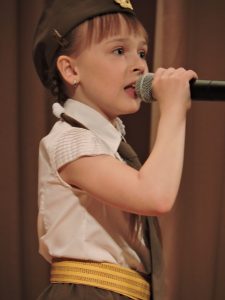 Особенно запомнился номер с гимном юнармейцев от главных участников события – отряда Юнармии ГБОУ средней общеобразовательной школы № 275. Впечатлил номер отряда барабанщиков школы № 237, который стал открытием церемонии и помог создать особое настроение для торжественного события!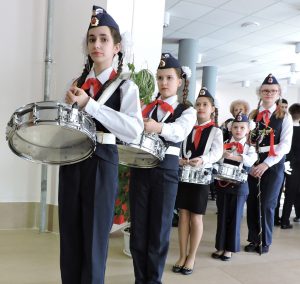 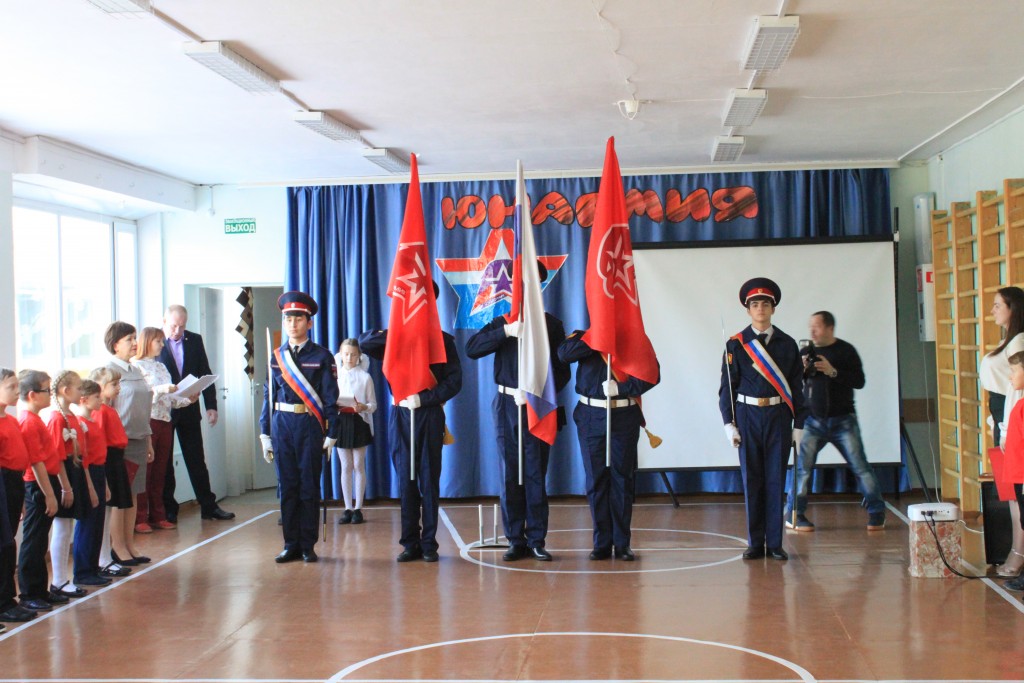 Гимн ЮнармииПолки идут стеной, красиво держат строй 
И гордо шелестят знамёна. 
Комбат и рядовой, единою судьбой 
Мы связаны с тобой, друг мой. 
Припев:Служить России суждено тебе и мне, 
Служить России, удивительной стране, 
Где солнце новое встаёт на небе синем. 
Плечом к плечу идут российские войска 
И пусть военная дорога не легка, 
Мы будем верою и правдою служить России. 
В бесстрашии атак спасли мы русский флаг, 
И дом родной, и наши песни. 
А, коль придёт беда, собою мы тогда 
Отчизну заслоним, друг мой. 
Припев:
Полки идут стеной, красиво держат строй 
И вместе с нами вся Россия. 
И он, и ты, и я - армейская семья, 
И этим мы сильны, друг мой. 
Припев